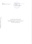 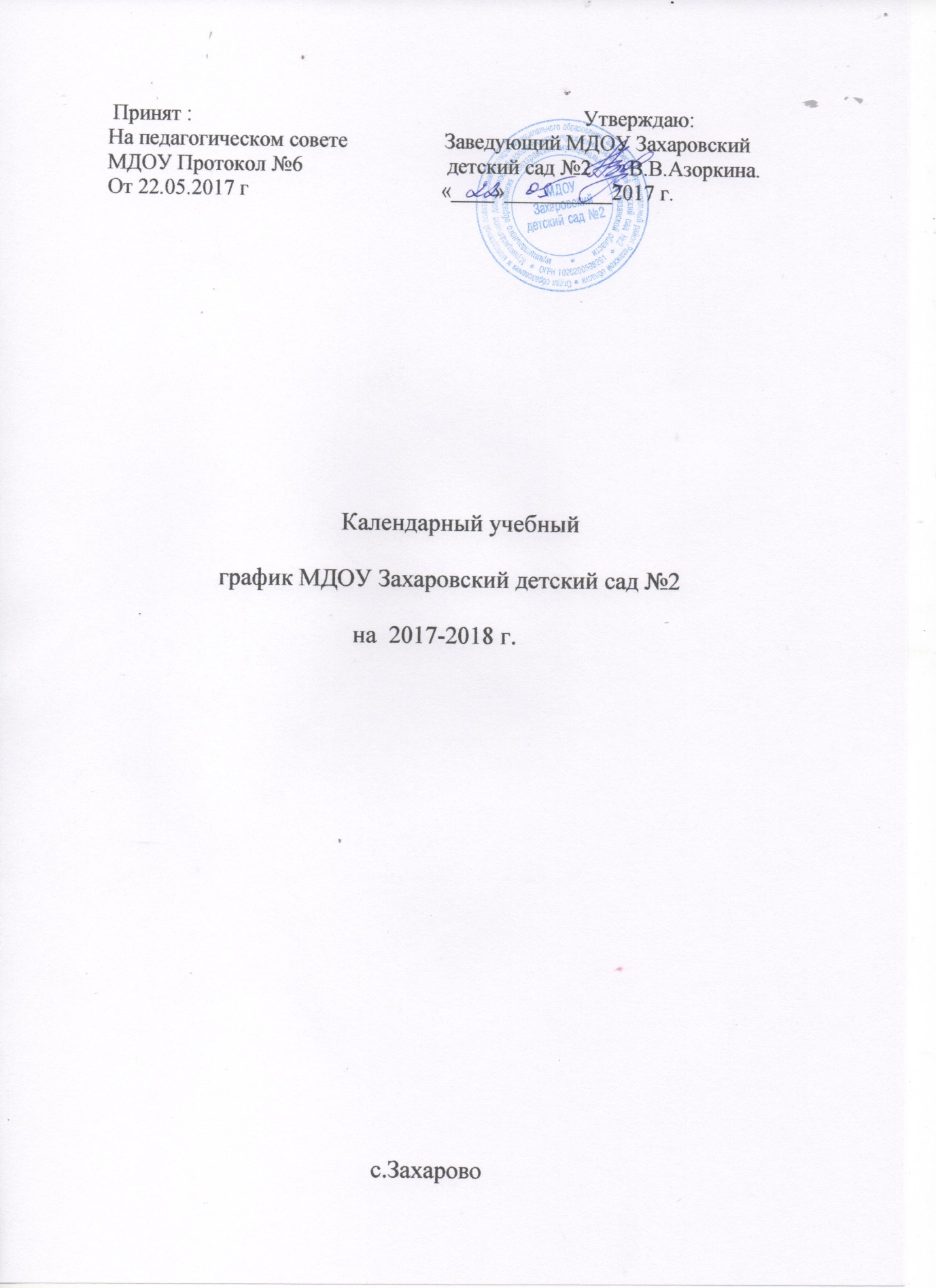 Календарный учебный график 
МДОУ Плахинский детский сад
на 2017 – 2018 учебный год           с. ПлахиноПояснительная записка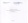 Годовой календарный учебный график образовательной деятельности на 2017 – 2018 учебный год разработан в соответствии с:Федеральным законом от 29.12.2012г. № 273-ФЗ «Об образовании в Российской Федерации»;Приказом Министерства образования и науки Российской Федерации от 30.08.2013 № 1014 «Об утверждении порядка организации и осуществления образовательной деятельности по основным общеобразовательным программах - образовательным программам дошкольного образования»;Основной общеобразовательной программой ДОУ, разработанной в соответствии с примерной основной общеобразовательной программой «От рождения до школы» под редакцией Н.Е. Вераксы, Т.С. Комаровой, М.А. Васильевой разработанной в соответствии с ФГОС ДО.Санитарно-эпидемиологическими правилами и нормативами СанПиН 2.4.1.3049-13 «Санитарно-эпидемиологические требования к устройству, содержанию и организации режима работы дошкольных образовательных учреждений», от 15.05.2013г. №26;Приказом Министерства образования и науки Российской Федерации от 17.10.2013 № 1155 «Об утверждении федерального государственного стандарта дошкольного образования».-Письмом «Комментарии к ФГОС дошкольного образования» Министерства образования и науки Российской Федерации от 28.02.2014 г. № 08-249Годовой календарный учебный график образовательной деятельности на 2017 – 2018 учебный год является нормативным актом, устанавливающим перечень образовательных областей и объём учебного времени, отводимого на проведение непосредственно образовательной деятельности.Учебный год начинается с 1 сентября и заканчивается 31 мая.Детский сад работает в режиме пятидневной рабочей недели.Основными задачами годового календарного графика являются:Регулирование объема образовательной нагрузки.Реализация ФГОС к содержанию и организации образовательного процесса ДОУ.Обеспечение углубленной работы по приоритетному направлению деятельности ДОУ.Обеспечение единства всех компонентов (федерального, регионального и институционального)2017-2018 г. в МДОУ Плахинский детский сад функционирует 2 разновозрастные группы общеразвивающей направленности.Коллектив дошкольного образовательного учреждения работает по Основной общеобразовательной программе (далее - Программа)  МДОУ  Плахинский детский сад разработанной в соответствии с действующим Федеральным государственным образовательным стандартом дошкольного образования (далее ФГОС ДО) и требованиями к структуре основной общеобразовательной программы дошкольного образования (Приказ Министерства образования и науки Российской Федерации от 17 октября 2013 года № 1155 «Об утверждении и введении в действие Федерального государственного образовательного стандарта дошкольногообразования к структуре основной общеобразовательной программы дошкольного образования»), написанной в соответствии с примерной основной общеобразовательной программе дошкольного образования «От рождения до школы» под редакцией Н.Е. Вераксы, Т.С. Комаровой, М.А. Васильевой. Методическое обеспечение основной программы соответствует перечню методических изданий, рекомендованных Министерством образования РФ по разделу «Дошкольное воспитание».Годовой календарный учебный график образовательной деятельности соответствует Уставу ДОУ, общеобразовательной и парциальным программам, гарантирует ребенку получение комплекса образовательных услуг.Содержание годового календарного учебного графика включает в себя:режим работы ДОУ,продолжительность учебного года,количество недель в учебном году,сроки проведения каникул, их начала и окончания,перечень проводимых праздников для воспитанников,сроки проведения мониторинга достижения детьми планируемых результатов освоения ООП дошкольного образования,праздничные дни,мероприятия, проводимые в летний оздоровительный период.Годовой календарный учебный график разрабатывается ежегодно, принимается на Педагогическом совете, утверждается приказом заведующего до начала учебного года.Все изменения, вносимые ДОУ в годовой календарный учебный график, утверждаются приказом заведующего образовательного учреждения и доводятся до всех участников образовательного процесса.Согласно статье 112 Трудового Кодекса Российской Федерации, а также Постановления о переносе выходных дней Правительства РФ от 28.05.2013г. № 444 в годовом календарном учебном графике учтены нерабочие (выходные и праздничные) дни.середине учебного года (январь - февраль) для детей дошкольного возраста организуются зимние недельные каникулы. В дни каникул организуется деятельность: - музыкальные развлечения;спортивные развлечения; - дни здоровья и др. В летний период организуются подвижные и спортивные игры, праздники, экскурсии и т.д. (по плану работы в летний период)1. РЕЖИМ РАБОТЫ УЧРЕЖДЕНИЯМероприятия, проводимые в рамках образовательного процесса3.1. Мониторинг достижения детьми планируемых результатов освоения образовательной программы (без прекращения образовательного процесса)Каникулярное время, праздничные (нерабочие) дни4.1. КаникулыМероприятия, проводимые в летний оздоровительный периодОрганизация образовательного процессаФормы творческой активности, обеспечивающей художественно-эстетическое развитие детейНа самостоятельную деятельность детей 3 -7 лет (игры, подготовка к образовательной деятельности, личная гигиена) в режиме дня отводиться не менее 3 - 4-х часов.Сетка самостоятельной деятельности детей в режимных моментахМодель физического воспитанияФизкультурно-оздоровительные мероприятия в ходе выполнения режимных моментов деятельности детского сада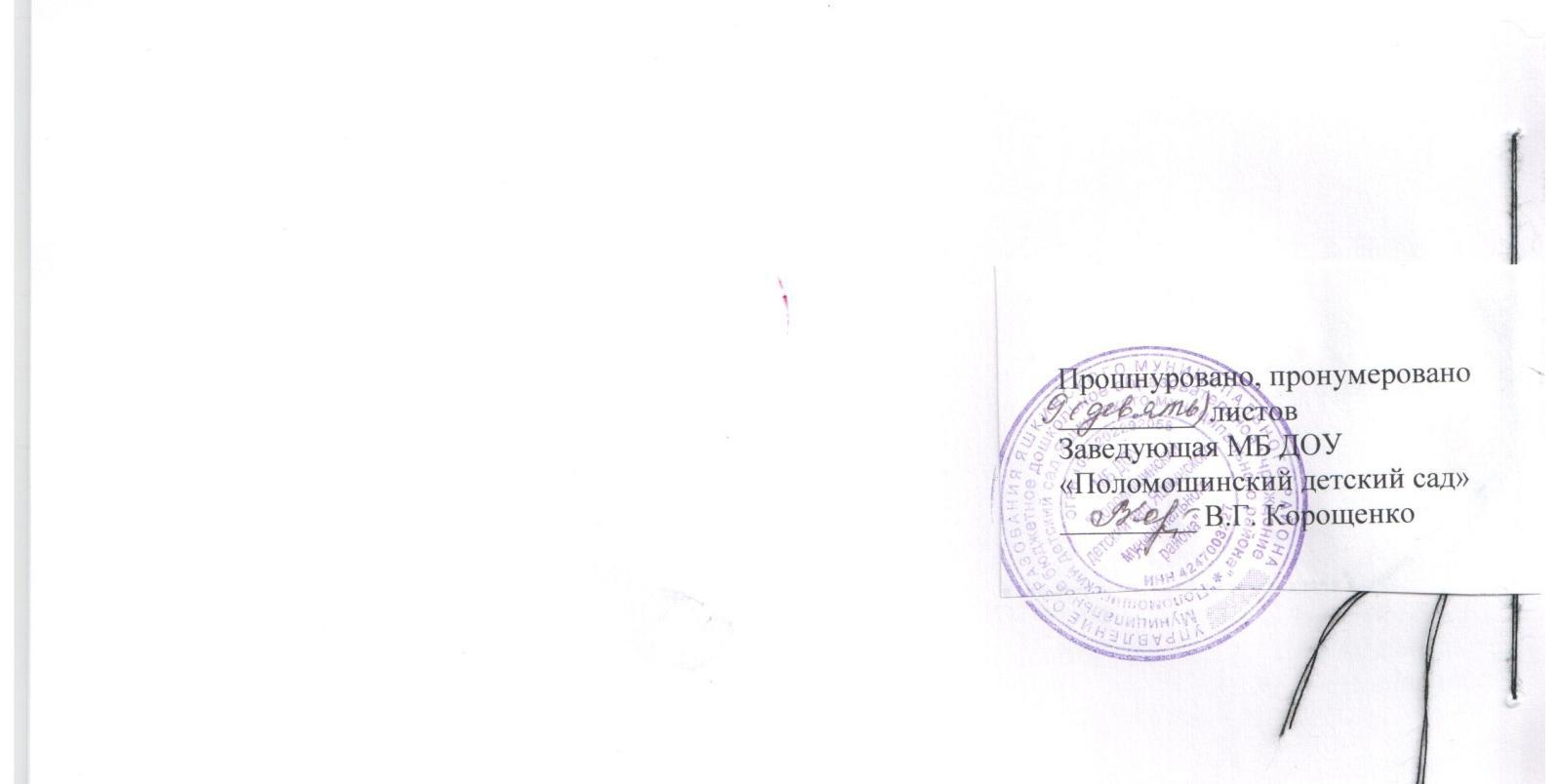 Принято:
На педагогическом совете
МДОУ протокол №3 
от 29 мая 2017 годаУтверждаю:
Заведующий МДОУ 
Плахинский детский сад
___________К.Г.Трусова
от 29 мая 2017 года
Продолжительность учебной неделиПродолжительность учебной недели5 дней (с понедельника по пятницу)5 дней (с понедельника по пятницу)5 дней (с понедельника по пятницу)Время работы возрастных группВремя работы возрастных групп10.5 часов в день (с 7ч. 30м. до 18ч.00м.)10.5 часов в день (с 7ч. 30м. до 18ч.00м.)10.5 часов в день (с 7ч. 30м. до 18ч.00м.)Нерабочие днисуббота, воскресенье и праздничные днисуббота, воскресенье и праздничные днисуббота, воскресенье и праздничные дни2. Продолжительность учебного года2. Продолжительность учебного года2. Продолжительность учебного годаУчебный годс 01.09.2017г. по 31.05.2018 г.с 01.09.2017г. по 31.05.2018 г.36 недельI полугодиес 01.09.2017г. по 31.12.2017 г.с 01.09.2017г. по 31.12.2017 г.17 недельII полугодиес 12.01.2018г. по 31.05.2018 г.с 12.01.2018г. по 31.05.2018 г.19 недельПервичный мониторинг14.11.2017 г. - 18.11.2017 г.14.11.2017 г. - 18.11.2017 г.5 днейИтоговый мониторинг17.04.2018 г. - 21.04.2018 г.17.04.2018 г. - 21.04.2018 г.5 дней3.2. Праздники для воспитанников3.2. Праздники для воспитанников3.2. Праздники для воспитанников3.2. Праздники для воспитанниковДень знаний01.09.2017 г.Развлечения «Осенины» (по возрастным группам)Развлечения «Осенины» (по возрастным группам)Развлечения «Осенины» (по возрастным группам)19.10.2017 г. - 23.10.2017г.Новогодние развлечения (по возрастным группам)Новогодние развлечения (по возрастным группам)Новогодние развлечения (по возрастным группам)26.12.2017г. - 30.12.2017г.Рождественские встречи (старший дошкольный возраст)Рождественские встречи (старший дошкольный возраст)Рождественские встречи (старший дошкольный возраст)12.01.2018г. – 13.01.2018г.Утренники посвященные Дню защитника ОтечестваУтренники посвященные Дню защитника ОтечестваУтренники посвященные Дню защитника Отечества20.02.2018г.Праздник посвященный международному женскому днюПраздник посвященный международному женскому днюПраздник посвященный международному женскому дню06.03.2018г. - 07.03.2018г.День Смеха01.04.2018г.«До свидания, детский сад» Выпускной бал«До свидания, детский сад» Выпускной бал«До свидания, детский сад» Выпускной бал31 маяДень Победы08.05.2018г.День Защиты Детей01.06.2018г.Сроки/ датыСроки/ датыКоличество каникулярных недель/Количество каникулярных недель/Количество каникулярных недель/праздничных днейпраздничных днейпраздничных днейЗимние каникулыс 30.12.2017 г. по 03.01.2018 г.с 30.12.2017 г. по 03.01.2018 г.с 30.12.2017 г. по 03.01.2018 г.1 неделя1 неделяЛетние каникулыс 01.06.2018г. по 31.08.2018г.с 01.06.2018г. по 31.08.2018г.с 01.06.2018г. по 31.08.2018г.13 недель13 недель4.2. Праздничные и выходные дни4.2. Праздничные и выходные дни4.2. Праздничные и выходные дни4.2. Праздничные и выходные дни4.2. Праздничные и выходные дни4.2. Праздничные и выходные дниДень народного единстваДень народного единства04.11.2017г.04.11.2017г.1 деньНовогодние, рождественские каникулыНовогодние, рождественские каникулыНовогодние, рождественские каникулы01.01.2018г. - 12.01.2018г.01.01.2018г. - 12.01.2018г.01.01.2018г. - 12.01.2018г.12 днейДень защитника ОтечестваДень защитника ОтечестваДень защитника Отечества23.02.2018г.23.02.2018г.1 деньМеждународный женский деньМеждународный женский деньМеждународный женский день08.03.2018г.08.03.2018г.1 деньПраздник Весны и ТрудаПраздник Весны и Труда01.05.2018г.01.05.2018г.1 деньДень ПобедыДень Победы09.05.2018г.09.05.2018г.1 деньДень РоссииДень России12.06.2018г.12.06.2018г.1 деньНаименованиеСроки/датыПроведение праздников, досугов, развлечений1 раз в неделю с июня - августЭкскурсии, целевые прогулкипо плану педагогов, плану работы в летнийпериодВыставки творческих работ1 раз в две неделиСодержаниеВозрастные группыВозрастные группыМладшая группа
в т.ч. подгруппы                     (от 1,5 до 4 лет)Младшая группа
в т.ч. подгруппы                     (от 1,5 до 4 лет)Старшая группа
в т.ч. подгруппы(от 4 до 7 лет)Старшая группа
в т.ч. подгруппы(от 4 до 7 лет)Младшая группа
в т.ч. подгруппы                     (от 1,5 до 4 лет)Младшая группа
в т.ч. подгруппы                     (от 1,5 до 4 лет)Старшая группа
в т.ч. подгруппы(от 4 до 7 лет)Старшая группа
в т.ч. подгруппы(от 4 до 7 лет)Младшая группа
в т.ч. подгруппы                     (от 1,5 до 4 лет)Младшая группа
в т.ч. подгруппы                     (от 1,5 до 4 лет)Старшая группа
в т.ч. подгруппы(от 4 до 7 лет)Старшая группа
в т.ч. подгруппы(от 4 до 7 лет)Кол-во возрастных групп1111Общее количество10 / 15 мин.10 / 15 мин.15 / 30 мин.15 / 30 мин.занятий/продолжительностьпродолжительностьпродолжительностьОбъем недельнойОбъем недельной2 часа2 часа3 часа3 часа5 часов7 часовобразовательнойобразовательной2 часа2 часа3 часа3 часа5 часов7 часовобразовательнойобразовательной30 мин30 мин20 мин20 мин20 мин25 мин00 миннагрузки (занятий)нагрузки (занятий)30 мин30 мин20 мин20 мин20 мин25 мин00 миннагрузки (занятий)нагрузки (занятий)В том числе в неделю:В том числе в неделю:В том числе в неделю:В том числе в неделю:В первую половину дняВ первую половину дняВ первую половину дня2 часа2 часа3 часа3 часа4 часа5 часов30 мин30 мин20 мин20 мин20 мин35 мин00 минВо вторую половину дняВо вторую половину дняВо вторую половину дня---50 мин2 часа 00 минНа прогулке (холодныйНа прогулке (холодныйНа прогулке (холодный2 час.15мин.2 час.15мин.2 час.15мин.2 час.15мин.2 час.15мин.2 час.15мин.2 час.15мин.2час. 40мин.2час. 40мин.2 час. 20 мин.период/ теплый период)период/ теплый период)период/ теплый период)//////3 час.40мин.3 час.40мин.3 час.40мин.3 час.40мин.3 час.35мин.3 час.35мин.3 час.35мин.3час.55 мин.3час.55 мин.3 часаНа самостоятельнуюНа самостоятельнуюНа самостоятельнуюхолодный/холодный/холодный/холодный/холодный/холодный/холодный/холодный/холодный/деятельность детей (игрыдеятельность детей (игрыдеятельность детей (игрытеплый периодтеплый периодтеплый периодтеплый периодтеплый периодтеплый периодтеплый периодтеплый периодтеплый периодтеплый период(без учета времени игр на(без учета времени игр на(без учета времени игр на3 часа3 часа3 часа3 часа3 часа4 часапрогулке), подготовка кпрогулке), подготовка кпрогулке), подготовка к50 минут50 минут50 минут35 минут35 минут35 минут15 минут05 минутобразовательнойобразовательной//////деятельности, личнаядеятельности, личнаядеятельности, личная4 часа4 часа4 часа4 часа4 часа5 часовгигиена)25 минут25 минут25 минут25 минут25 минут25 минут00 мин.25 минут7. Сетка совместной образовательной деятельности в режимных моментах7. Сетка совместной образовательной деятельности в режимных моментах7. Сетка совместной образовательной деятельности в режимных моментах7. Сетка совместной образовательной деятельности в режимных моментах7. Сетка совместной образовательной деятельности в режимных моментах7. Сетка совместной образовательной деятельности в режимных моментах7. Сетка совместной образовательной деятельности в режимных моментах7. Сетка совместной образовательной деятельности в режимных моментах7. Сетка совместной образовательной деятельности в режимных моментах7. Сетка совместной образовательной деятельности в режимных моментах7. Сетка совместной образовательной деятельности в режимных моментах7. Сетка совместной образовательной деятельности в режимных моментах7. Сетка совместной образовательной деятельности в режимных моментах7. Сетка совместной образовательной деятельности в режимных моментах7. Сетка совместной образовательной деятельности в режимных моментах7. Сетка совместной образовательной деятельности в режимных моментахФормы образовательнойФормы образовательнойФормы образовательнойФормы образовательнойКоличество форм образовательной деятельности иКоличество форм образовательной деятельности иКоличество форм образовательной деятельности иКоличество форм образовательной деятельности иКоличество форм образовательной деятельности иКоличество форм образовательной деятельности иКоличество форм образовательной деятельности иКоличество форм образовательной деятельности идеятельности в режимных моментахдеятельности в режимных моментахдеятельности в режимных моментахдеятельности в режимных моментахдеятельности в режимных моментахдеятельности в режимных моментахкультурных практик в неделюкультурных практик в неделюкультурных практик в неделюкультурных практик в неделюкультурных практик в неделюкультурных практик в неделю             Младшаягруппа             Младшаягруппа             Младшаягруппа             Младшаягруппа             Младшаягруппа             МладшаягруппаСтаршаягруппаСтаршаягруппа             Младшаягруппа             Младшаягруппа             Младшаягруппа             Младшаягруппа             Младшаягруппа             МладшаягруппаСтаршаягруппаСтаршаягруппаОбщениеОбщениеОбщениеОбщениеОбщениеСитуации  общения  воспитателя  сСитуации  общения  воспитателя  сСитуации  общения  воспитателя  сСитуации  общения  воспитателя  сСитуации  общения  воспитателя  сСитуации  общения  воспитателя  сдетьмиинакоплениянакоплениянакоплениянакопленияЕжедневноЕжедневноЕжедневноположительногоположительногосоциально-социально-социально-социально-ЕжедневноЕжедневноЕжедневноположительногоположительногосоциально-социально-социально-социально-эмоционального опытаэмоционального опытаэмоционального опытаэмоционального опытаБеседы и разговоры с детьми по ихБеседы и разговоры с детьми по ихБеседы и разговоры с детьми по ихБеседы и разговоры с детьми по ихБеседы и разговоры с детьми по ихБеседы и разговоры с детьми по ихЕжедневноЕжедневноЕжедневноинтересамЕжедневноЕжедневноЕжедневноинтересамИгровая деятельность, включая сюжетно-ролевую игру с правилами и другие виды игрИгровая деятельность, включая сюжетно-ролевую игру с правилами и другие виды игрИгровая деятельность, включая сюжетно-ролевую игру с правилами и другие виды игрИгровая деятельность, включая сюжетно-ролевую игру с правилами и другие виды игрИгровая деятельность, включая сюжетно-ролевую игру с правилами и другие виды игрИгровая деятельность, включая сюжетно-ролевую игру с правилами и другие виды игрИгровая деятельность, включая сюжетно-ролевую игру с правилами и другие виды игрИгровая деятельность, включая сюжетно-ролевую игру с правилами и другие виды игрИгровая деятельность, включая сюжетно-ролевую игру с правилами и другие виды игрИгровая деятельность, включая сюжетно-ролевую игру с правилами и другие виды игрИгровая деятельность, включая сюжетно-ролевую игру с правилами и другие виды игрИгровая деятельность, включая сюжетно-ролевую игру с правилами и другие виды игрИгровая деятельность, включая сюжетно-ролевую игру с правилами и другие виды игрИгровая деятельность, включая сюжетно-ролевую игру с правилами и другие виды игрИгровая деятельность, включая сюжетно-ролевую игру с правилами и другие виды игрИгровая деятельность, включая сюжетно-ролевую игру с правилами и другие виды игрИндивидуальныеИндивидуальныеигры  сигры  сдетьмидетьми(сюжетно-ролевая,(сюжетно-ролевая,режиссерская,режиссерская,режиссерская,режиссерская,ЕжедневноЕжедневноЕжедневноЕжедневно3 раза в неделю3 раза в неделюигра-драматизация,строительно-игра-драматизация,строительно-игра-драматизация,строительно-игра-драматизация,строительно-игра-драматизация,строительно-игра-драматизация,строительно-ЕжедневноЕжедневноЕжедневноЕжедневно3 раза в неделю3 раза в неделюигра-драматизация,строительно-игра-драматизация,строительно-игра-драматизация,строительно-игра-драматизация,строительно-игра-драматизация,строительно-игра-драматизация,строительно-конструктивные игры)конструктивные игры)конструктивные игры)конструктивные игры)Совместная игра воспитателя и детей(сюжетно-ролевая, режиссерская,   игра-драматизация, строительно-конструктивные игры)Совместная игра воспитателя и детей(сюжетно-ролевая, режиссерская,   игра-драматизация, строительно-конструктивные игры)Совместная игра воспитателя и детей(сюжетно-ролевая, режиссерская,   игра-драматизация, строительно-конструктивные игры)Совместная игра воспитателя и детей(сюжетно-ролевая, режиссерская,   игра-драматизация, строительно-конструктивные игры)Совместная игра воспитателя и детей(сюжетно-ролевая, режиссерская,   игра-драматизация, строительно-конструктивные игры)Совместная игра воспитателя и детей(сюжетно-ролевая, режиссерская,   игра-драматизация, строительно-конструктивные игры)Совместная игра воспитателя и детей(сюжетно-ролевая, режиссерская,   игра-драматизация, строительно-конструктивные игры)Совместная игра воспитателя и детей(сюжетно-ролевая, режиссерская,   игра-драматизация, строительно-конструктивные игры)Совместная игра воспитателя и детей(сюжетно-ролевая, режиссерская,   игра-драматизация, строительно-конструктивные игры)Совместная игра воспитателя и детей(сюжетно-ролевая, режиссерская,   игра-драматизация, строительно-конструктивные игры)Совместная игра воспитателя и детей(сюжетно-ролевая, режиссерская,   игра-драматизация, строительно-конструктивные игры)Совместная игра воспитателя и детей(сюжетно-ролевая, режиссерская,   игра-драматизация, строительно-конструктивные игры)2 раза в2 раза в2 раза в3 раза в3 раза в2 раза в неделю2 раза в неделюСовместная игра воспитателя и детей(сюжетно-ролевая, режиссерская,   игра-драматизация, строительно-конструктивные игры)Совместная игра воспитателя и детей(сюжетно-ролевая, режиссерская,   игра-драматизация, строительно-конструктивные игры)Совместная игра воспитателя и детей(сюжетно-ролевая, режиссерская,   игра-драматизация, строительно-конструктивные игры)Совместная игра воспитателя и детей(сюжетно-ролевая, режиссерская,   игра-драматизация, строительно-конструктивные игры)Совместная игра воспитателя и детей(сюжетно-ролевая, режиссерская,   игра-драматизация, строительно-конструктивные игры)Совместная игра воспитателя и детей(сюжетно-ролевая, режиссерская,   игра-драматизация, строительно-конструктивные игры)неделюнеделюнеделюнеделюнеделю2 раза в неделю2 раза в неделюСовместная игра воспитателя и детей(сюжетно-ролевая, режиссерская,   игра-драматизация, строительно-конструктивные игры)Совместная игра воспитателя и детей(сюжетно-ролевая, режиссерская,   игра-драматизация, строительно-конструктивные игры)Совместная игра воспитателя и детей(сюжетно-ролевая, режиссерская,   игра-драматизация, строительно-конструктивные игры)Совместная игра воспитателя и детей(сюжетно-ролевая, режиссерская,   игра-драматизация, строительно-конструктивные игры)Совместная игра воспитателя и детей(сюжетно-ролевая, режиссерская,   игра-драматизация, строительно-конструктивные игры)Совместная игра воспитателя и детей(сюжетно-ролевая, режиссерская,   игра-драматизация, строительно-конструктивные игры)неделюнеделюнеделюнеделюнеделюСовместная игра воспитателя и детей(сюжетно-ролевая, режиссерская,   игра-драматизация, строительно-конструктивные игры)Совместная игра воспитателя и детей(сюжетно-ролевая, режиссерская,   игра-драматизация, строительно-конструктивные игры)Совместная игра воспитателя и детей(сюжетно-ролевая, режиссерская,   игра-драматизация, строительно-конструктивные игры)Совместная игра воспитателя и детей(сюжетно-ролевая, режиссерская,   игра-драматизация, строительно-конструктивные игры)Совместная игра воспитателя и детей(сюжетно-ролевая, режиссерская,   игра-драматизация, строительно-конструктивные игры)Совместная игра воспитателя и детей(сюжетно-ролевая, режиссерская,   игра-драматизация, строительно-конструктивные игры)Детская  студия  (театрализованныеДетская  студия  (театрализованныеДетская  студия  (театрализованныеДетская  студия  (театрализованныеДетская  студия  (театрализованныеДетская  студия  (театрализованные1 раз в 2 недели1 раз в 2 недели1 раз в 2 недели1 раз в 2 неделиигры)1 раз в 2 недели1 раз в 2 недели1 раз в 2 недели1 раз в 2 неделиигры)Досуг здоровья и подвижных игрДосуг здоровья и подвижных игрДосуг здоровья и подвижных игрДосуг здоровья и подвижных игрДосуг здоровья и подвижных игрДосуг здоровья и подвижных игр1 раз в 2 недели1 раз в 2 недели1 раз в 2 недели1 раз в 2 неделиПодвижные игрыПодвижные игрыЕжедневноЕжедневноЕжедневноПознавательная и исследовательская деятельностьПознавательная и исследовательская деятельностьПознавательная и исследовательская деятельностьПознавательная и исследовательская деятельностьПознавательная и исследовательская деятельностьПознавательная и исследовательская деятельностьПознавательная и исследовательская деятельностьПознавательная и исследовательская деятельностьПознавательная и исследовательская деятельностьПознавательная и исследовательская деятельностьПознавательная и исследовательская деятельностьПознавательная и исследовательская деятельностьПознавательная и исследовательская деятельностьСенсорный игровой и интеллектуальный тренинг(«Сенсорное восприятие»)Сенсорный игровой и интеллектуальный тренинг(«Сенсорное восприятие»)Сенсорный игровой и интеллектуальный тренинг(«Сенсорное восприятие»)Сенсорный игровой и интеллектуальный тренинг(«Сенсорное восприятие»)Сенсорный игровой и интеллектуальный тренинг(«Сенсорное восприятие»)Сенсорный игровой и интеллектуальный тренинг(«Сенсорное восприятие»)Сенсорный игровой и интеллектуальный тренинг(«Сенсорное восприятие»)Сенсорный игровой и интеллектуальный тренинг(«Сенсорное восприятие»)Сенсорный игровой и интеллектуальный тренинг(«Сенсорное восприятие»)Сенсорный игровой и интеллектуальный тренинг(«Сенсорное восприятие»)Сенсорный игровой и интеллектуальный тренинг(«Сенсорное восприятие»)Сенсорный игровой и интеллектуальный тренинг(«Сенсорное восприятие»)1 раз в 2 недели1 раз в 2 недели1 раз в 2 недели1 раз в 2 неделиСенсорный игровой и интеллектуальный тренинг(«Сенсорное восприятие»)Сенсорный игровой и интеллектуальный тренинг(«Сенсорное восприятие»)Сенсорный игровой и интеллектуальный тренинг(«Сенсорное восприятие»)Сенсорный игровой и интеллектуальный тренинг(«Сенсорное восприятие»)Сенсорный игровой и интеллектуальный тренинг(«Сенсорное восприятие»)Сенсорный игровой и интеллектуальный тренинг(«Сенсорное восприятие»)Опыты, эксперименты, наблюденияОпыты, эксперименты, наблюденияОпыты, эксперименты, наблюденияОпыты, эксперименты, наблюденияОпыты, эксперименты, наблюденияОпыты, эксперименты, наблюдения(в том числе экологической(в том числе экологической(в том числе экологической(в том числе экологической(в том числе экологической(в том числе экологической1 раз в 2 недели1 раз в 2 недели1 раз в 2 недели1 раз в 2 неделинаправленности)направленности)Наблюдениязаприродойприродойприродой(наЕжедневноЕжедневноЕжедневнопрогулке)ЕжедневноЕжедневноЕжедневнопрогулке)Творческая  мастерская  (рисование,Творческая  мастерская  (рисование,лепка,   художественный   труд   полепка,   художественный   труд   по1 раз в неделю1 раз в неделю1 раз в неделю1 раз в неделюинтересам)Чтение литературных произведенийЧтение литературных произведенийЕжедневноЕжедневноСамообслуживание и элементарный бытовой трудСамообслуживание и элементарный бытовой трудСамообслуживание и элементарный бытовой трудСамообслуживание и элементарный бытовой трудСамообслуживание и элементарный бытовой трудСамообслуживание и элементарный бытовой трудСамообслуживаниеЕжедневноЕжедневноТрудовыепорученияЕжедневноЕжедневно(индивидуально и подгруппами)(индивидуально и подгруппами)ЕжедневноЕжедневно(индивидуально и подгруппами)(индивидуально и подгруппами)Трудовые   поручения   (общий   иТрудовые   поручения   (общий   и—1 раз в неделю(от 3 до 4лет)1 раз в неделю(от 3 до 4лет)ежедневно (от 5 до 7 лет)ежедневно (от 5 до 7 лет)совместный труд)1 раз в неделю(от 3 до 4лет)1 раз в неделю(от 3 до 4лет)ежедневно (от 5 до 7 лет)ежедневно (от 5 до 7 лет)Режимные моментыРежимные моментыРежимные моментыРаспределение времени в течение дня по подгруппамРаспределение времени в течение дня по подгруппамРаспределение времени в течение дня по подгруппамРаспределение времени в течение дня по подгруппам  младшаяСредняяСтаршаяПодготовительнгруппагруппагруппаая группаИгры, общение,   деятельность   поИгры, общение,   деятельность   поИгры, общение,   деятельность   поИгры, общение,   деятельность   поИгры, общение,   деятельность   поинтересам   вовремя   утреннеговремя   утреннеговремя   утреннегоот 10 до 50 минутот 10 до 50 минутприемаСамостоятельныеСамостоятельныеигрыв1-й20 минут15 минутполовине дня20 минут15 минутполовине дняПодготовка кпрогулке,прогулке,от 60 минут до 1 часа 40от 60 минут до 1 часа 40самостоятельнаясамостоятельнаядеятельностьдеятельностьнаот 60 минут до 1 часа 30 минутот 60 минут до 1 часа 30 минутот 60 минут до 1 часа 40от 60 минут до 1 часа 40самостоятельнаясамостоятельнаядеятельностьдеятельностьнаот 60 минут до 1 часа 30 минутот 60 минут до 1 часа 30 минутминутпрогулкеминутпрогулкеСамостоятельные игры, досуги,Самостоятельные игры, досуги,Самостоятельные игры, досуги,Самостоятельные игры, досуги,общение идеятельностьдеятельностьдеятельностьпо40 минут30 минутинтересам во 2-й половине дняинтересам во 2-й половине дняинтересам во 2-й половине дняинтересам во 2-й половине дняПодготовкакпрогулке,прогулке,самостоятельнаясамостоятельнаядеятельностьдеятельностьна40 минут30 минутпрогулке1-й половине дняпрогулке1-й половине дняпрогулке1-й половине дняПодготовкакпрогулке,прогулке,самостоятельнаясамостоятельнаядеятельностьдеятельностьнаот 40 минутот 40 минутпрогулке 2-й половине дняпрогулке 2-й половине дняпрогулке 2-й половине дняпрогулке 2-й половине дняИгры перед уходом домойИгры перед уходом домойИгры перед уходом домойот 15 до 50 минутот 15 до 50 минутФормыВидыКоличество и длительность занятий (в мин.) вКоличество и длительность занятий (в мин.) вКоличество и длительность занятий (в мин.) вКоличество и длительность занятий (в мин.) вКоличество и длительность занятий (в мин.) вработызанятийзависимости от возраста детейзависимости от возраста детейзависимости от возраста детейзависимости от возраста детей3–4 года4–5 лет5–6 лет6–7 летФизкультурныеа) в помещении3 раза2 раза2 раза2 разазанятияв неделюв неделюв неделюв неделю15–2020–2525–3030–35б) на улице1 раз1 раз1 раз-в неделюв неделюв неделю15–2025–3030–35а) подвижные игры воЕжедневноЕжедневноЕжедневноЕжедневновремя приема детейвремя приема детейвремя приема детей5–77–87–88–108–1010–12б)утренняяутренняяЕжедневноЕжедневноЕжедневноЕжедневноЕжедневноЕжедневногимнастикагимнастика(по(по5–77–87–88–108–1010–12Физкультурно-желанию детей)желанию детей)желанию детей)Физкультурно-в)подвижныеподвижныеиоздоровительнаяв)подвижныеподвижныеиоздоровительнаяспортивныеспортивныеигрыиработаспортивныеспортивныеигрыиработаупражненияупражнениянав режиме дняупражненияупражнениянав режиме дняпрогулкепрогулкеиливЕжедневноЕжедневноЕжедневноЕжедневноЕжедневноЕжедневнопрогулкепрогулкеиливЕжедневноЕжедневноЕжедневноЕжедневноЕжедневноЕжедневнопомещении:помещении:2 раза2 раза2 раза2 раза2 разаЕжедневнопомещении:помещении:2 раза2 раза2 раза2 раза2 раза2 раза (утром- сюжетные;- сюжетные;- сюжетные;(утром(утром(утром(утром(утром2 раза (утром- сюжетные;- сюжетные;- сюжетные;(утром(утром(утром(утром(утроми вечером)- бессюжетные;- бессюжетные;- бессюжетные;и вечером)и вечером)и вечером)и вечером)и вечером)и вечером)- бессюжетные;- бессюжетные;- бессюжетные;и вечером)и вечером)и вечером)и вечером)и вечером)по 15–20- игры-забавы;- игры-забавы;- игры-забавы;по 7–8по 8–10по 8–10по 10–15по 10–15по 15–20- игры-забавы;- игры-забавы;- игры-забавы;по 7–8по 8–10по 8–10по 10–15по 10–15- соревнования;- соревнования;- соревнования;- эстафеты;- эстафеты;- аттракционы.- аттракционы.- аттракционы.г)физкультминуткифизкультминуткифизкультминутки2–32–32–32–32–32–3(всерединесерединеежедневноежедневноежедневноежедневноежедневноежедневно встатического занятия)статического занятия)статического занятия)статического занятия)вввввзависимостизависимостзависимостзависимостзависимостзависимостот видаи от видаи от видаи от видаи от видаи от видаи содержанияииииизанятийсодержаниясодержаниясодержаниясодержаниясодержаниязанятийзанятийзанятийзанятийзанятийд)гимнастикагимнастикагимнастикаЕжедневноЕжедневноЕжедневноЕжедневноЕжедневноЕжедневнопробужденияпробужденияпробуждения3–5 мин.6–7 мин.6–7 мин.7–8 мин.7–8 мин.8–9 мин.е)дыхательнаядыхательнаядыхательнаяЕжедневноЕжедневноЕжедневноЕжедневноЕжедневноЕжедневногимнастикагимнастика3–5 мин.6–7 мин.6–7 мин.7–8 мин.7–8 мин.8–9 мин.Физические-артикуляционнаяартикуляционнаяартикуляционнаяЕжедневноЕжедневноЕжедневноЕжедневноЕжедневноЕжедневноупражнения игимнастика;гимнастика;сочетаясочетаясочетаясочетаясочетаясочетаяигровые задания-пальчиковаяпальчиковаяпальчиковаяупражнениупражнениупражнениупражнениупражнениупражнениягимнастика;гимнастика;я поя поя поя поя попо выбору-зрительнаязрительнаязрительнаявыборувыборувыборувыборувыбору10-15 мин.гимнастика.гимнастика.6-7 мин.7-8 мин.7-8 мин.8-10 мин.8-10 мин.а)физкультурныйфизкультурныйфизкультурный1 раз1 раз1 раз1 раз1 раз1 раздосугдосугв месяцв месяцв месяцв месяцв месяцв месяц20 мин.20 мин.20 мин.25–30 мин.25–30 мин.40 мин.Активныйб)физкультурныйфизкультурныйфизкультурный2 раза в год2 раза в год2 раза в год2 раза в год2 раза в год2 раза в годотдыхпраздникпраздникпопоподододо20 мин.30 мин.30 мин.50 мин.50 мин.50 мин.в) деньв) день1 раз1 раз1 раз1 раз1 раз1 разздоровьяздоровьяв кварталв кварталв кварталв кварталв кварталв квартала)самостоятельноесамостоятельноесамостоятельноеиспользованиеиспользованиеиспользованиеСамостоятельнаяфизкультурногофизкультурногофизкультурногоиЕжедневно. Характер и продолжительность зависти отЕжедневно. Характер и продолжительность зависти отЕжедневно. Характер и продолжительность зависти отЕжедневно. Характер и продолжительность зависти отЕжедневно. Характер и продолжительность зависти отЕжедневно. Характер и продолжительность зависти отЕжедневно. Характер и продолжительность зависти отдвигательнаяспортивно - игровогоспортивно - игровогоспортивно - игровогоспортивно - игровогоиндивидуальных данных и потребностей детей.индивидуальных данных и потребностей детей.индивидуальных данных и потребностей детей.индивидуальных данных и потребностей детей.индивидуальных данных и потребностей детей.индивидуальных данных и потребностей детей.индивидуальных данных и потребностей детей.деятельностьоборудованияоборудованияоборудованияПроводится под руководством воспитателя.Проводится под руководством воспитателя.Проводится под руководством воспитателя.Проводится под руководством воспитателя.Проводится под руководством воспитателя.Проводится под руководством воспитателя.Проводится под руководством воспитателя.б)самостоятельныесамостоятельныесамостоятельныеподвижные иподвижные иподвижные испортивные игрыспортивные игрыспортивные игрыМузыкально -Вовремязанятия-6-8 мин8-10 мин.10-12 мин.10-12 мин.12-15 мин.ритмическиемузыкальное развитиемузыкальное развитиемузыкальное развитиемузыкальное развитиедвижения